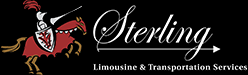 ADA Notification ProcedureInstructions: Please fill out this from completely.  Name and Contract information must be provided. ADA notification procedure is for Sterling Limousine & Transportation Service  Sign and Return the completed from as follows: 	By Mail: ADA Coordinator		Sterling Limousine c/o Johnny Donohoe 		2250 Second Street Pike                             Newtown, PA 18940	By Fax: 215-598-3721	By Emial: info@sterlinglimoservice.comQuestions: If you have questions about this form, need an accommodation or a require a different format, Johnny Donohoe  johnny@sterlinglimoservice.comResponse: Please allow us 30 business days to investigate and respond to your complaint. 	Notification Information: Complainant’s Name: __________________________________________________________________________Address: ____________________________________________________________________________________Contact numbers: Home: ___________________________ Work: _______________________ Cell_________________________Email Address: ____________________________________________________________________________________________Do you require an alternative format for any written follow up communications: (If Yes please Note: ______________________________________________________________________________________________________________________________________________________________________________________________________________________Issue or reason for grievance/complaint, or why you feel you have been discriminated against.  Please be specific and provide as much information as possible (i.e. Location, date, time, names, etc). Please use an additional paper if space is needed.________________________________________________________________________________________________________________________________________________________________________________________________________________________________________________________________________________________________________________________________________________________________________________________________________________________________________________________________________________________________________________________________________________________________________________________________________________________________________________________________________________________________________________________________________________________________________________________________________________________________________________________________________________________Your Signature: _______________________________________________________  Date: _______________________________